Załącznik nr 5 do SWZWYKAZ USŁUG Wykonanie działań ochrony czynnej w rezerwatach przyrody województwa podkarpackiegoZnak sprawy: WPN.261.1.10.2023.LBu__________________________________________________________________(podpis Wykonawcy)Uwaga! Dokument należy podpisać kwalifikowanym podpisem elektronicznym lub podpisem zaufanym lub podpisem osobistym.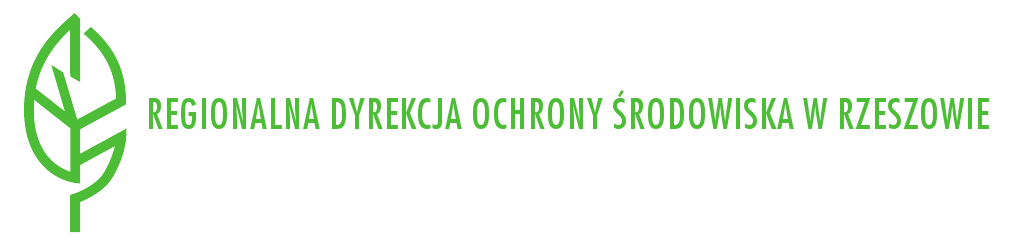 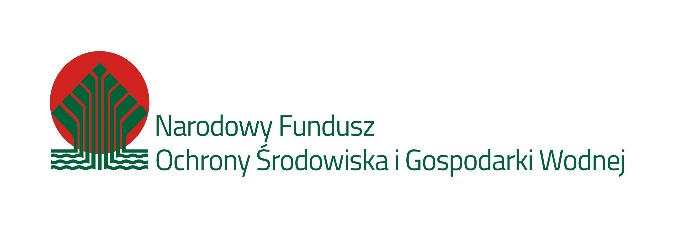 L.p.Przedmiot usługiPodmiot dla którego usługa była realizowana lub jest realizowanaTermin realizacji usługiTermin realizacji usługiWartość usługiL.p.Przedmiot usługiPodmiot dla którego usługa była realizowana lub jest realizowanaod(dd.mm.rrrr)do(dd.mm.rrrr)Wartość usługi1.2.